Publicado en Madrid el 18/03/2021 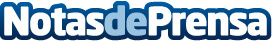 Nelia Pulido, nueva directora de Adecco en CáceresEn su nueva etapa, Nelia se responsabilizará de consolidar la posición del grupo en la zona y mejorar la relación con clientes, dando apoyo a todas aquellas empresas de la provincia de Cáceres en diversos ámbitos de RRHHDatos de contacto:Adecco+34914325630Nota de prensa publicada en: https://www.notasdeprensa.es/nelia-pulido-nueva-directora-de-adecco-en Categorias: Nacional Extremadura Nombramientos Recursos humanos http://www.notasdeprensa.es